附件网络空间安全学院2023级拟录取研究生调档、党、团组织关系转接及户口迁移公告网络空间安全学院2023级拟录取研究生：根据我校研究生学籍管理的相关规定，拟录取研究生需按要求将学籍档案、党团关系转入我校，请按以下要求尽快完成：一、档案转寄全日制研究生学籍档案需要转到我校，非全日制可以自行选择转入或在原单位托管。可通过邮寄或自提后开学报到时现场提交。档案必须由原单位密封，不得私自拆封。转寄后由研究生所在学院审核保管。转寄地址：陕西省西安市长安区西安邮电大学长安校区网络空间安全学院邮政编码：710121收件人：刘琳联系电话：13630250325网络空间安全学院2023级拟录取考生扫码实名认证后加入以下QQ群：587229798QQ群二维码：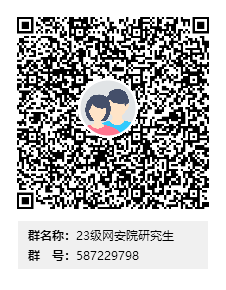 二、党组织关系转接1．党组织关系在陕西省内的新生党员，组织关系转接必须使用“全国党员信息系统”开具电子组织关系介绍信，系统中党员电子档案随介绍信一并转入。抬头和去向均填写“中共西安邮电大学网络空间安全学院委员会”。2．党组织关系在陕西省外的新生党员，优先使用“全国党员信息系统”转接；在“全国党员信息系统”无法开具电子介绍信的情况下，请使用纸质版组织关系介绍信。抬头“中共西安邮电大学委员会”，去向填写为“中共西安邮电大学网络空间安全学院委员会”。三、团组织关系转接2023级研究生团员组织关系转接时必须使用“智慧团建”系统，抬头和去向均为“陕西省省高教西安邮电大学网络空间安全学院分团工委”。如个别省外新生团员在“智慧团建系统”无法电子转接的情况下，请使用纸质版组织关系介绍信。抬头和去向均为“陕西省省高教西安邮电大学网络空间安全学院分团工委”。 四、户口迁移根据西安市落户的相关政策，研究生可以选择将户口迁移至学校，也可保留在原户籍地，有户口迁移需要的新生，可按以下要求办理相关手续：1．户口迁移地址：陕西省西安市雁塔区小寨路派出所西安邮电大学。2．户口迁移证上的“姓名”必须与入学通知书姓名保持一致；3．迁移原因一栏必须为“大、中专招生”或“升学”；4．如户口迁移证有改动，需在更改处加盖“户口专用章”，即迁移证右下角派出所户口专用圆章。	                                 西安邮电大学网络空间安全学院	                              2023年5月18日